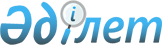 О внесении изменения в приказ и.о. Председателя Агентства Республики Казахстан по регулированию естественных монополий и защите конкуренции от 30 июля 2003 года N 185-ОД "Об утверждении Правил об особом порядке формирования затрат, применяемом при утверждении тарифов (цен, ставок сборов) на регулируемые услуги (товары, работы) субъектов естественных монополий"Приказ Председателя Агентства Республики Казахстан по регулированию естественных монополий от 16 июня 2006 года N 156-ОД. Зарегистрирован в Министерстве юстиции Республики Казахстан 5 июля 2006 года N 4279



      В соответствии с пунктом 2 
 статьи 15-1 
 Закона Республики Казахстан "О естественных монополиях", 

ПРИКАЗЫВАЮ:





      1. Внести в 
 приказ 
 и.о.Председателя Агентства Республики Казахстан по регулированию естественных монополий и защите конкуренции от 30 июля 2003 года N 185-ОД "Об утверждении Правил об особом порядке формирования затрат, применяемом при утверждении тарифов (цен, ставок сборов) на регулируемые услуги (товары, работы) субъектов естественных монополий" (зарегистрированный в Реестре государственной регистрации нормативных правовых актов за N 2438, опубликованный 6 сентября 2003 года в "Официальной газете" N 36, внесены изменения и дополнения 
 приказом 
 Председателя Агентства Республики Казахстан по регулированию естественных монополий и защите конкуренции от 14 ноября 2003 года N 270-ОД, 
 приказом 
 Председателя Агентства Республики Казахстан по регулированию естественных монополий от 21 апреля 2005 года N 142-ОД, 
 приказом 
 Председателя Агентства Республики Казахстан по регулированию естественных монополий от 17 марта 2006 года N 78-ОД) следующее изменение:



      в 
 Правилах 
 об особом порядке формирования затрат, применяемом при утверждении тарифов (цен, ставок сборов) на регулируемые услуги (товары, работы) субъектов естественных монополий, утвержденных указанным приказом:



      в абзаце четвертом пункта 28 слова "выплату вознаграждений" заменить словами "арендную плату".




      2. Департаменту по регулированию и контролю в сфере трубопроводных и водоканализационных систем Агентства Республики Казахстан по регулированию естественных монополий (Аскарова А.Г.) обеспечить в установленном законодательством порядке государственную регистрацию настоящего приказа в Министерстве юстиции Республики Казахстан.




      3. Департаменту административной работы и анализа Агентства Республики Казахстан по регулированию естественных монополий (Есиркепов Е.О.) после государственной регистрации настоящего приказа в Министерстве юстиции Республики Казахстан:



      1) обеспечить в установленном порядке его официальное опубликование в средствах массовой информации;



      2) довести его до сведения структурных подразделений и территориальных органов Агентства Республики Казахстан по регулированию естественных монополий, местных исполнительных органов областей (города республиканского значения, столицы).




      4. Контроль за исполнением настоящего приказа возложить на заместителя Председателя Агентства Республики Казахстан по регулированию естественных монополий Нефедова А.П.




      5. Настоящий приказ вводится в действие со дня его официального опубликования.


      Председатель


      Согласован:

И.о. Министра труда и социальной



защиты населения Республики Казахстан



29 июня 2006 года

					© 2012. РГП на ПХВ «Институт законодательства и правовой информации Республики Казахстан» Министерства юстиции Республики Казахстан
				